Parish of Aston CantlowA meeting of the Parish Council for the above named Parish will be held on 29th September 2022 at 7.00 pm in Aston Cantlow Village Hall   Dated this 23rd day of September 2022Clerk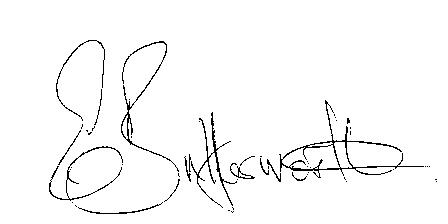 BUSINESS TO BE TRANSACTEDRecord of Members present.To receive apologies and approve reasons for absence.Declarations of interest in items on the agenda.To approve the minutes of the Annual Parish Assembly, Annual Parish Council meeting and ordinary meeting held on 12th May 2022.Public participation.Community Speedwatch.County & District Councillors’ reports. Planning applications: current status.  9.  Request from Aston Cantlow Village Hall Committee for a grant towards the maintenance of 	   the playground.   10. To consider co-option of applicants who have expressed an interest in becoming a member 	   of the parish council.  11.  Date of next meeting: 10th November 2022